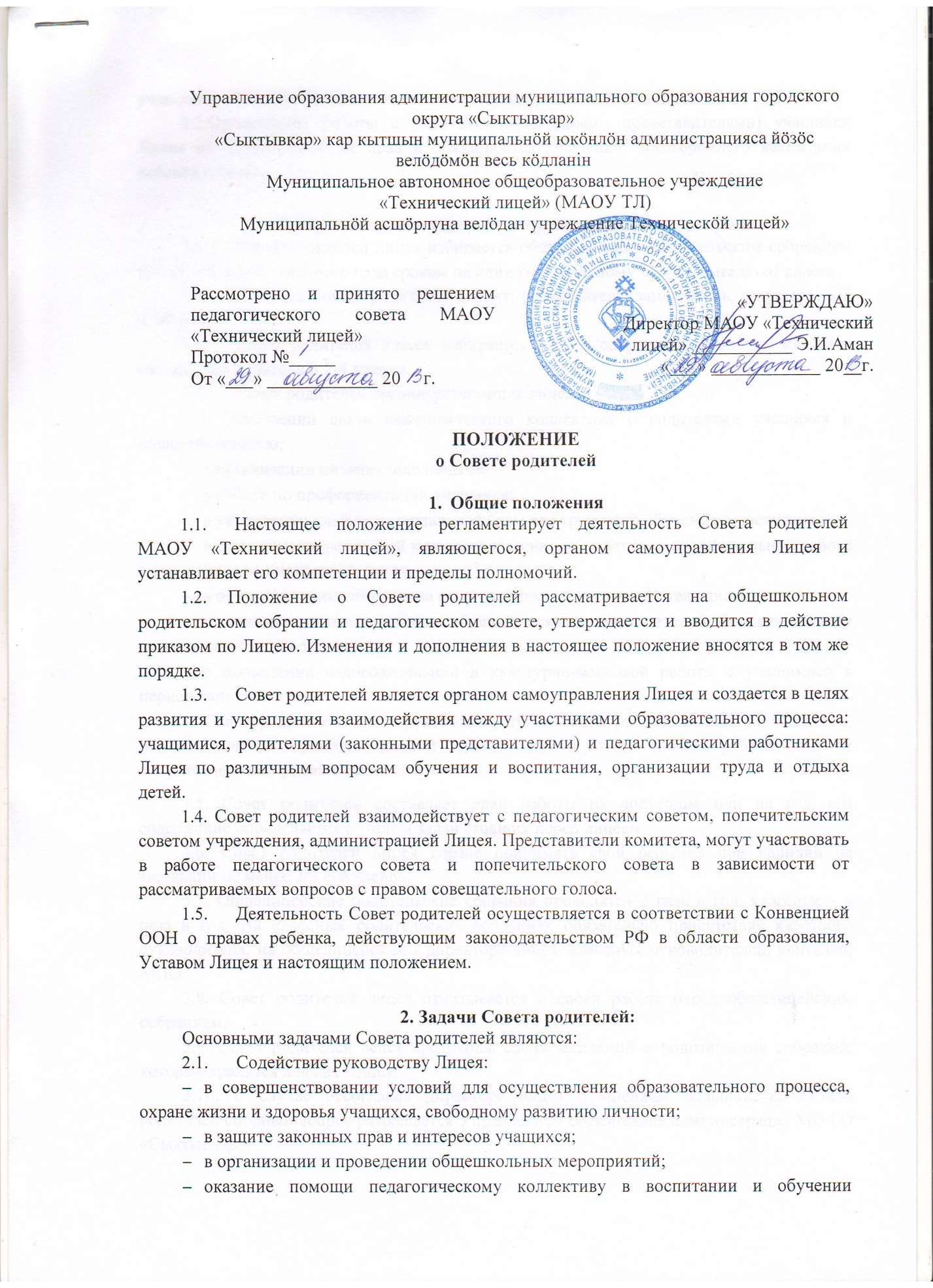 учащихся, обеспечение единства педагогических требований к ним.2.2.Организация работы с родителями (законными представителями) учащихся Лицея по разъяснению их прав и обязанностей, значению всестороннего воспитания ребенка в семье.3. Организация и содержание работы Совета родителей.Совет родителей лицея избирается общелицейским родительским собранием в начале каждого учебного года сроком на один год: по одному представителю от класса.В состав Совета родителей входят: председатель, заместитель, секретарь, 3-5 членов.Совет родителей класса избирается общим собранием родителей класса в составе председателя и 2-4 членов.Совет родителей организует помощь лицею:в укреплении связи педагогического коллектива с родителями учащихся и общественностью;в организации питания школьников;в работе по профориентации учащихся;в укреплении учебно-материальной базы для трудового обучения и воспитания;в привлечении родителей к непосредственному участию в воспитательной работе с учащимися во внеурочное время;в осуществлении контроля за выполнением лицеистами Устава лицея;в организации и проведении собраний, лекций для родителей, бесед по обмену опытом семейного воспитания;в проведении оздоровительной и культурно-массовой работы с учащимися в период каникул.Совет родителей лицея руководствуется в своей работе данным Положением, рекомендациями директора лицея и педагогического совета, планом работы лицея и постановлениями родительских собраний.3.5. Совет родителей составляет план работы на полугодие или на год, его содержание определяется с учетом задач стоящих перед лицеем.3.6. Совет родителей лицея вправе принимать свои решения при наличии на заседании не менее 2/3 его членов.3.7. Общелицейские родительские собрания проводятся 2 раза в год, классные - 4 раза в год. На классных родительских собраниях обязательно присутствие классного руководителя, на общелицейский - директора лицея, классных руководителей, учителей, МПО.3.8. Совет родителей лицея отчитывается о своей работе перед общелицейским собранием, 3.9. Совет родителей ведет протоколы своих заседаний и родительских собраний, которые хранятся в делах Лицея.3.10. В случае несогласия директора лицея с мнением большинства Совета родителей спорный вопрос разрешается Управлением образования администрация МО ГО «Сыктывкар».4. Права Совета родителей4.1. Совет родителей лицея имеет право:- вносить на рассмотрение директора и педагогического совета лицея предложения по внеклассной работе с учащимися, по улучшению работы педагогического коллектива с родителями учащихся;- заслушивать сообщения директора о состоянии и перспективах развития лицея;- привлекать родителей к участию в различных формах воспитания учащихся, работе по профориентации.4.2. Совет родителей имеет право вносить предложения классному руководителю по улучшению внеклассной работы с учащимися, по улучшению работы с родителями учащихся класса и заслушивать разъяснения классного руководителя по вопросам, интересующим  родителей.